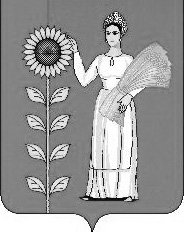 СОВЕТ ДЕПУТАТОВ СЕЛЬСКОГО ПОСЕЛЕНИЯТИХВИНСКИЙ СЕЛЬСОВЕТДобринского муниципального района Липецкой областиРоссийской Федерации66-я сессия VсозываР Е Ш Е Н И Е              04.09 2020 г.                    д.Большая Плавица                        №241-рс О вступлении Кондратова Александра Георгиевичав должность главы сельского поселения Тихвинский сельсовет Добринского муниципального районаЛипецкой области Российской ФедерацииРассмотрев решение Совета депутатов сельского поселения Тихвинский сельсовет от 04 сентября 2020 № 240-рс «Об избрании главы сельского поселения Тихвинский сельсовет Добринского муниципального района Липецкой области Российской Федерации», в соответствии со статьей  35 Устава сельского поселения Тихвинский сельсовет Добринского муниципального района Липецкой области Российской Федерации, Совет депутатов сельского поселения Тихвинский сельсовет      РЕШИЛ:1.Считать днем вступления Кондратова Александра Георгиевича в должность главы сельского поселения Тихвинский сельсовет Добринского муниципального района Липецкой области Российской Федерации   04 сентября   2020 года.  2.Опубликовать настоящее решение в районной газете «Добринские вести».	3.Настоящее решение вступает в силу со дня его принятия.Председатель Совета депутатов   сельского поселения  Тихвинский сельсовет                                                            В.Д.Кондратов   